Структурное подразделение  «Детский сад комбинированного вида «Звездочка»Муниципальное бюджетное дошкольное образовательное учреждение«Детский сад «Планета детства» комбинированного вида»КРАТКОСРОЧНЫЙ ОБРАЗОВАТЕЛЬНЫЙ ПРОЕКТ:               «Неделя скороговорок»             Срок реализации проекта с 14 ноября по 18 ноября 2022г                                                                                            Проект разработан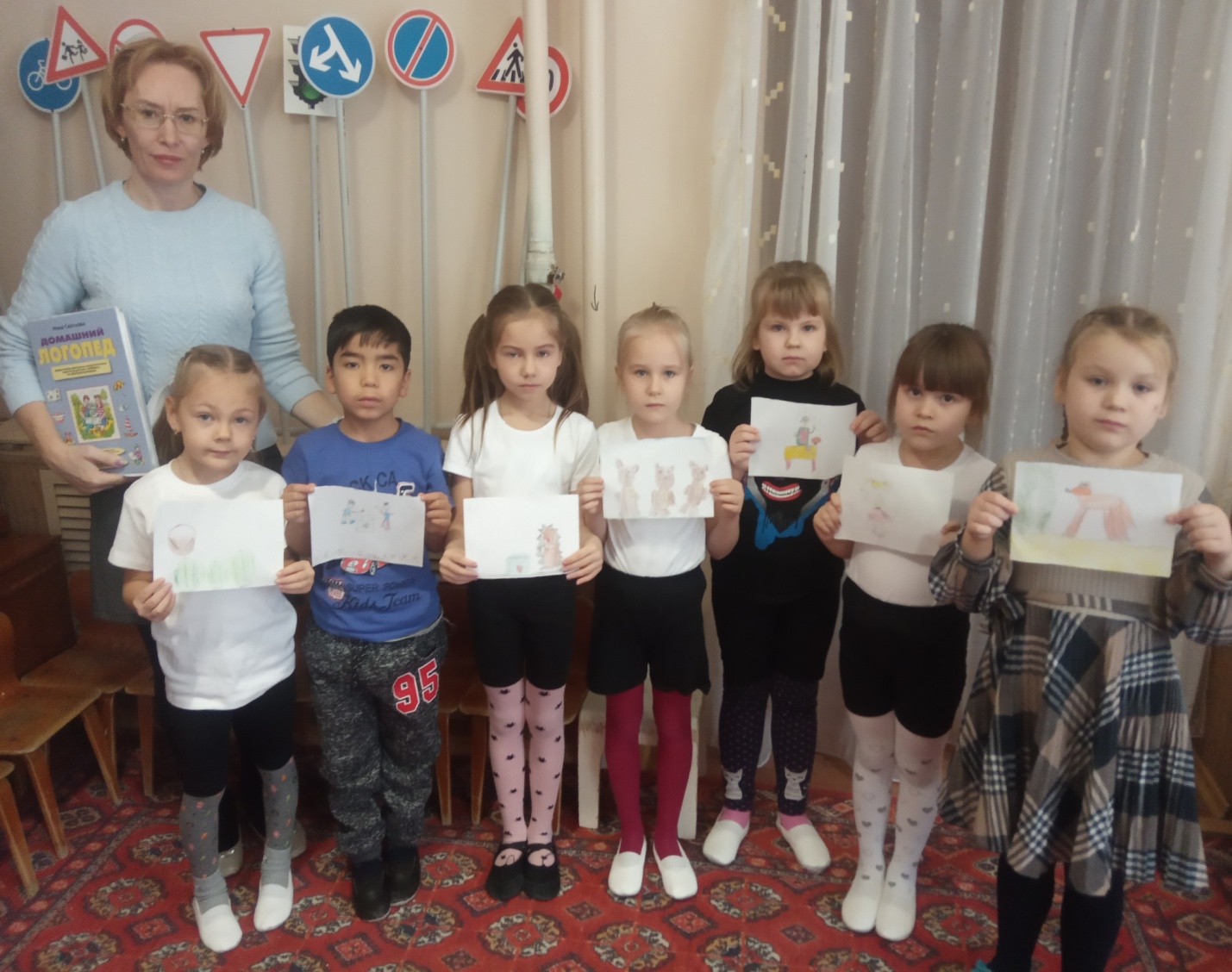                                                                                        учителем – логопедом                                                                            Губаревой Е.А.                                                             2022 у.г.Вид проекта: коррекционно- познавательныйТип проекта: групповой, краткосрочныйСрок реализации проекта: 1 неделя (с 14 ноября по 18 ноября 2022 г)Участники проекта: дети подготовительной к школе группы, учитель- логопед, воспитатели, родители.Актуальность:Дикция является неотъемлемой частью воспитания звуковой культуры речи. У детей дошкольного возраста с общим недоразвитием речи отмечается невнятная речь, недостаточное развитие моторики речедвигательного аппарата. Скороговорки - это простой и забавный способ усовершенствования дикции.В последнее время идет спад заинтересованности к устному народному творчеству. У детей неполное представление о многообразии жанров русского творчества.Цель проекта: развивать языковые возможности детей с нарушением речи, воспитывать любовь к народному творчеству;Задачи проекта:формировать знания о роли скороговорок для развития речи;отрабатывать скорость проговаривания скороговорок, добиваясь чистоты их произношения, развивать дыхание;совершенствовать навык произнесения трудных по артикуляции звуков, улучшать дикцию детей;развивать слуховое внимание и память, фонематический слух;развивать артистические способности, продолжать работу по формированию выразительности речи;обогащать словарный запас;осуществлять взаимодействие семьи и детского сада;развивать умение детей работать в группе.воспитывать положительное отношение к процессу познания.Ожидаемый результат проекта: улучшение состояния дикции у детей с речевыми нарушениями, повышение интереса к устному народному творчеству. Повышение активности, заинтересованности, творческого участия родителей в жизни своих детей, укрепление сотрудничества педагогов и семей в нравственном воспитании дошкольников базирующихся на исторически сложившихся народных принципах.Этапы реализации проекта.1 этап: подготовительный.1. Изучение литературы по теме проекта.2. Индивидуальный подбор скороговорок с учётом автоматизируемого звука.3. Выбор методов реализации проектной деятельности.2 этап: основной.1. Организация целенаправленной работы по тематике.2. Разучивание скороговорок с детьми.3. Работа над скороговорками с использованием мнемотаблиц.4. Беседа с детьми о скороговорках.  5. Привлечение родителей к совместному созданию иллюстраций к ранее изученным на занятиях с логопедом скороговоркам в рабочей тетраде.6. Организация выставки «Иллюстрация к любимой скороговорке».3 этап: заключительный1. Конкурс: «Весёлые скороговорщики»Литература:1. Куликовская Т. Л. 40 новых скороговорок. – М. : «Издательство ГНОМ и Д», 2005.2. Куликовская Т. Л. Скороговорки и Чистоговорки. М. : Ассоциация авторов и издателей ТАНДЕМ. Издательство «ГНОМ – ПРЕСС», 1997.3. Куликовская Т. Л. Птичьи скороговорки. М. : Издательство «ГНОМ и Д», 2004.4. Лаптева Е. В. 600 упражнений для развития дикции – М. : АСТ: Астрель: профиздат, 2007.ПРИЛОЖЕНИЕ 2Беседа «Скороговорка»Цель: продолжать развитие диалогической речи детей, интереса к скороговоркам.Ход занятия:Ребята, совсем недавно мы разучивали с вами скороговорки. Вам понравилось это занятие? Для чего мы это делали? (Полные ответы детей).Я расскажу вам о том, кто придумал такие удивительные скороговорки.История скороговорок начинается с времён Древней Руси, и они до сих пор популярны как в России, так и во многих странах. Автор скороговорок - русский народ. Скороговорки — это шуточный жанр народного творчества.Люди собирались на различные забавы, пели, танцевали, проговаривали скороговорки – весело было. Всегда любили на Руси скороговорки. Иногда в народе их называли частоговорками или языковёртками.Действительно, выговорить некоторые русские языковёртки нелегко, а уж быстро произнести скороговорку несколько раз — язык сломать можно. Вот поэтому с давних пор «скороговорить» — увлекательная игра, в которой ценится умение ловко, чётко и быстро выговаривать слова и звуки. Иногда упражнения со скороговорками — не игра, а серьёзные занятия.С помощью скороговорок отрабатывают своё произношение артисты, телеведущие, дикторы радио. Не только людям этих профессий важно уметь правильно произносить звуки родного языка, но и тем, кто хочет научиться красиво и чётко говорить. Мы тоже побудем сегодня немного дикторами.  (Дети по очереди рассказывают скороговорки).                          Фотоотчет по проекту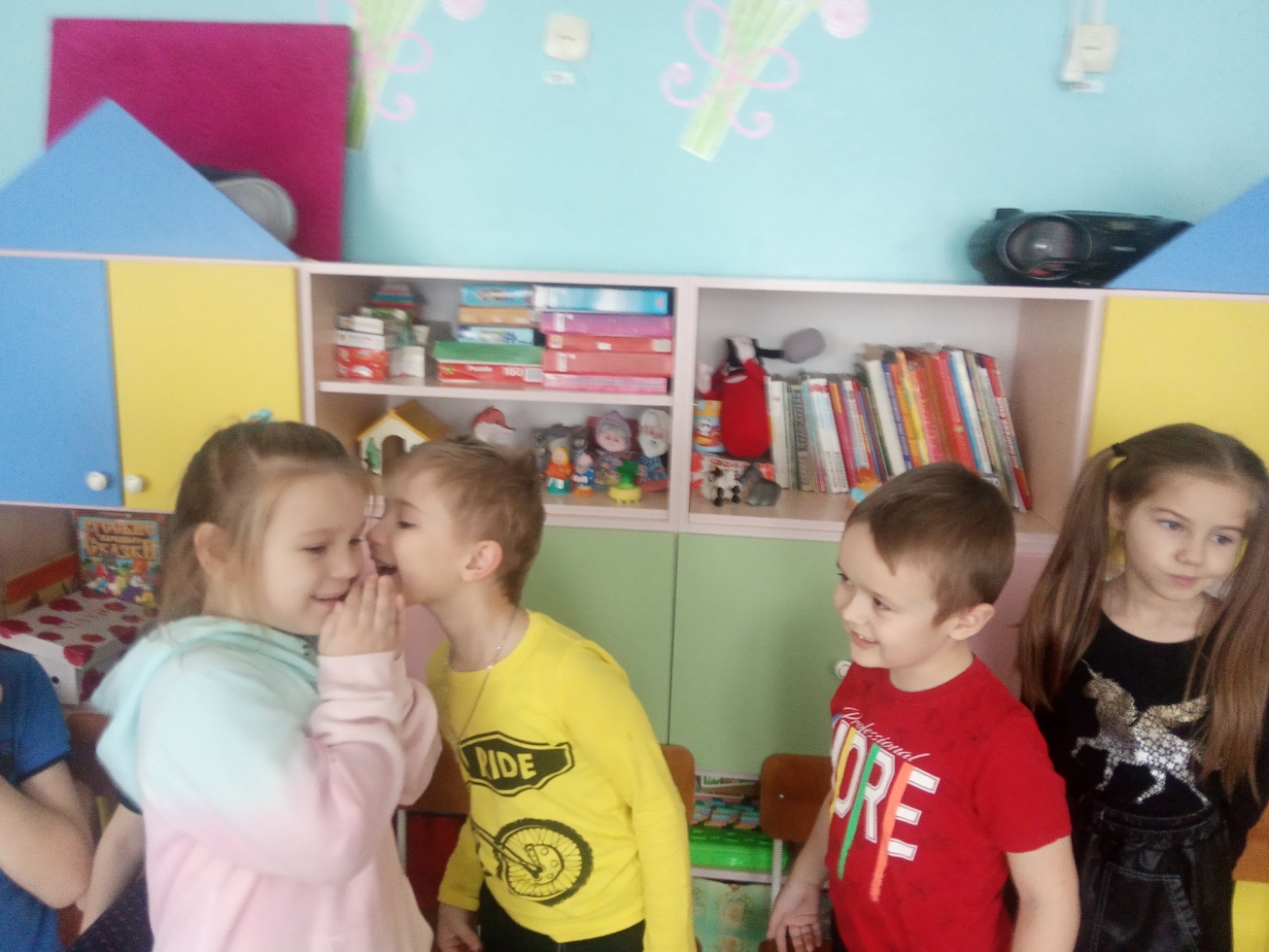 Игра «Глухие скороговорки»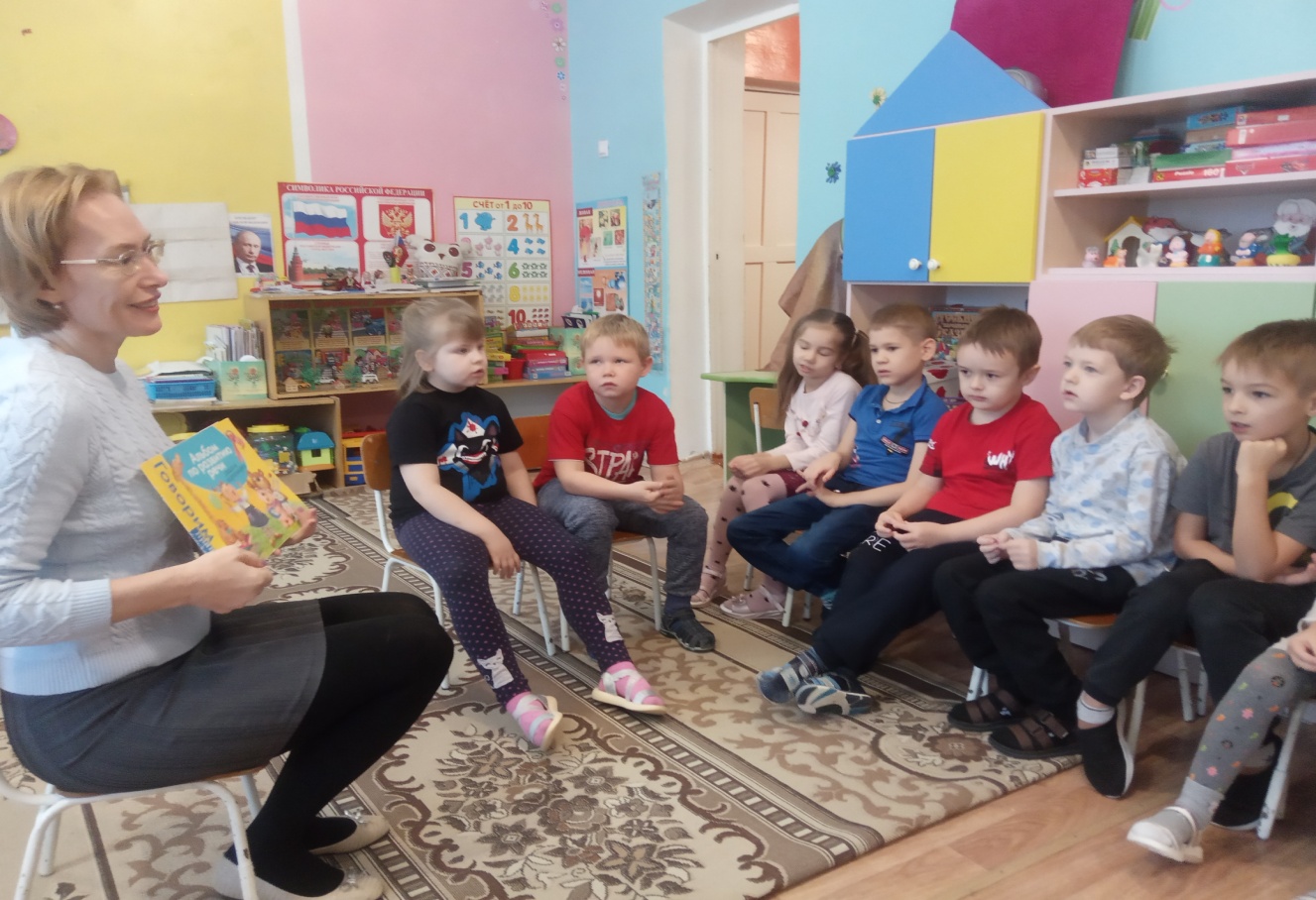 Знакомство с историей возникновения скороговорок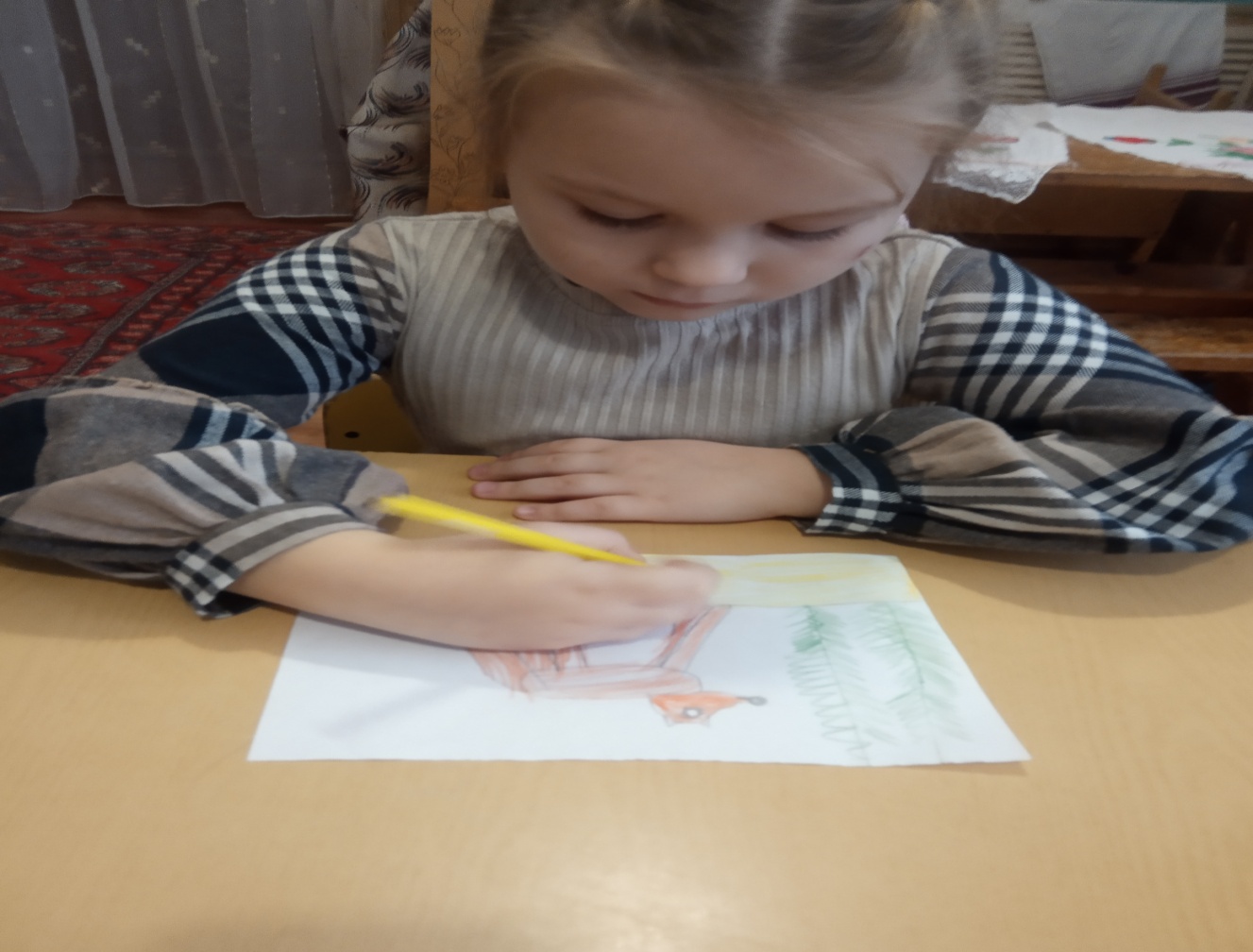 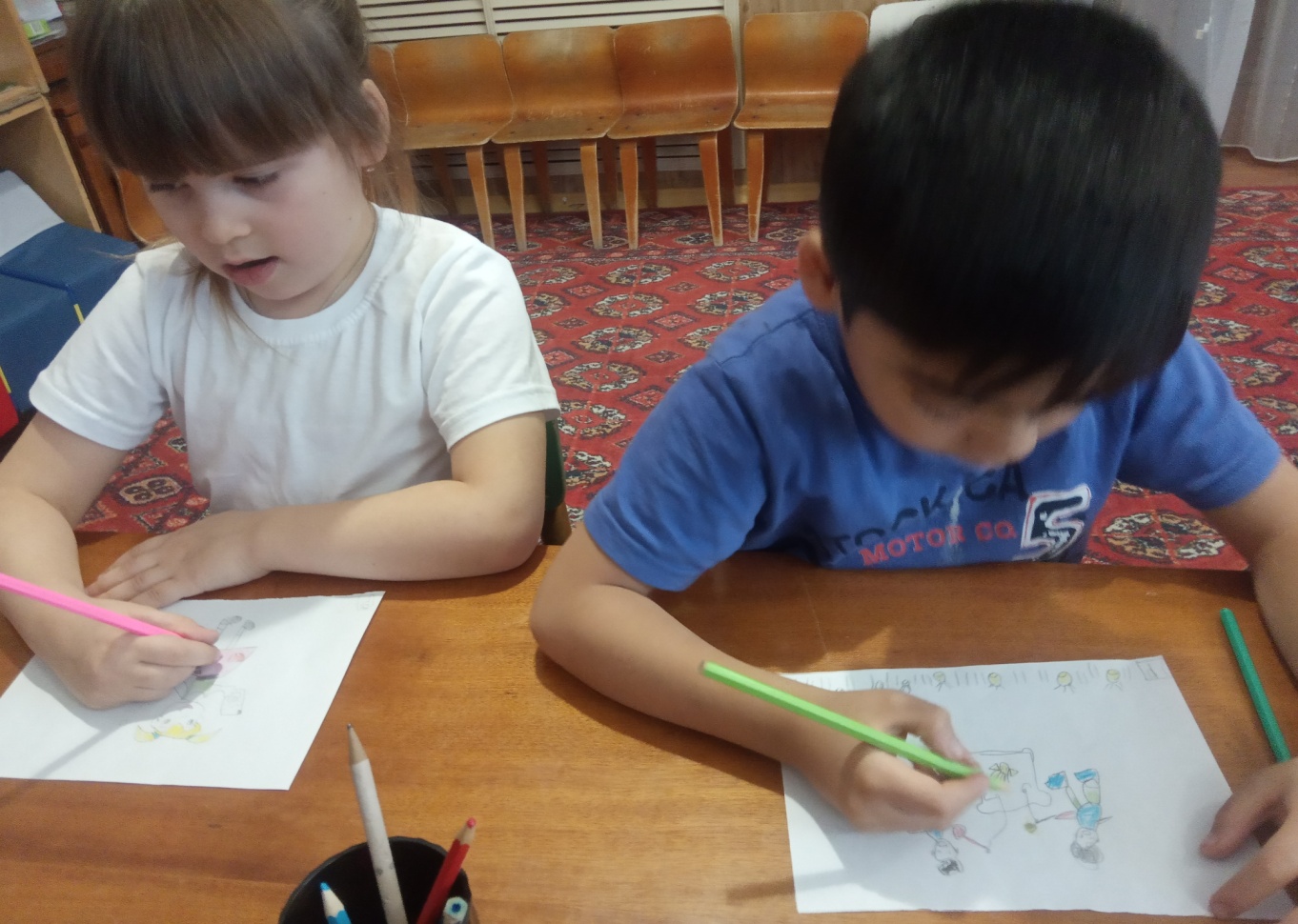 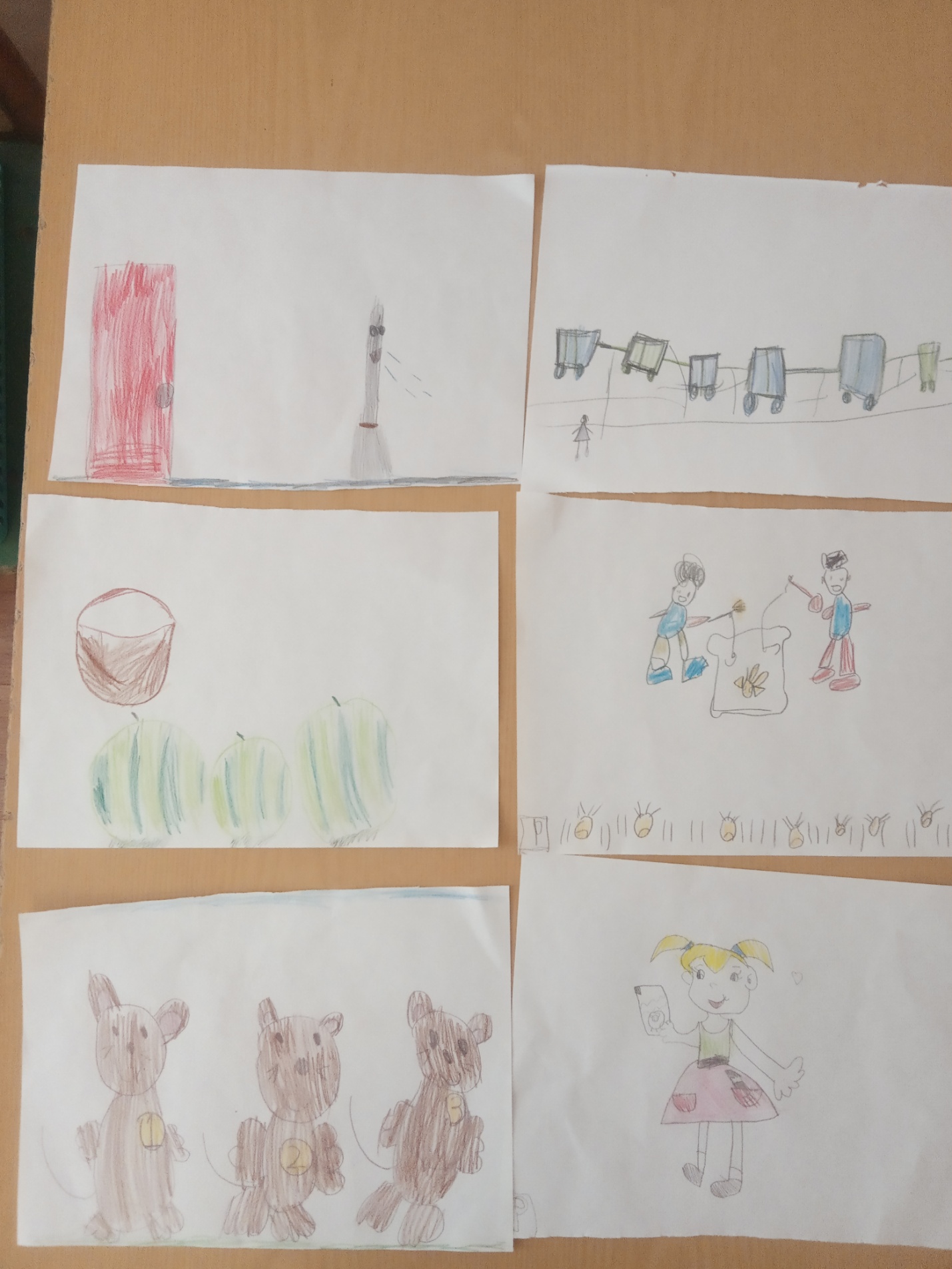 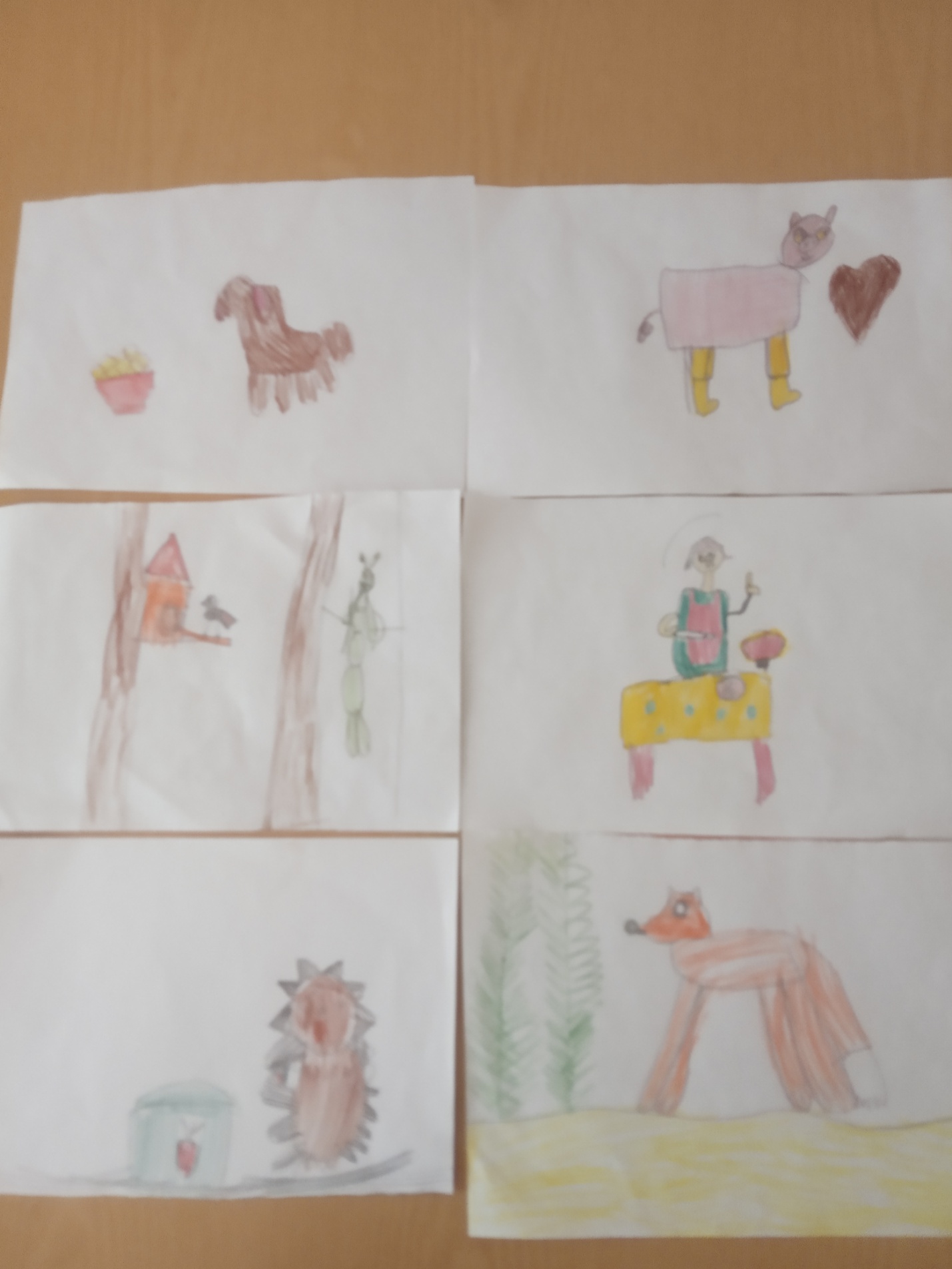 